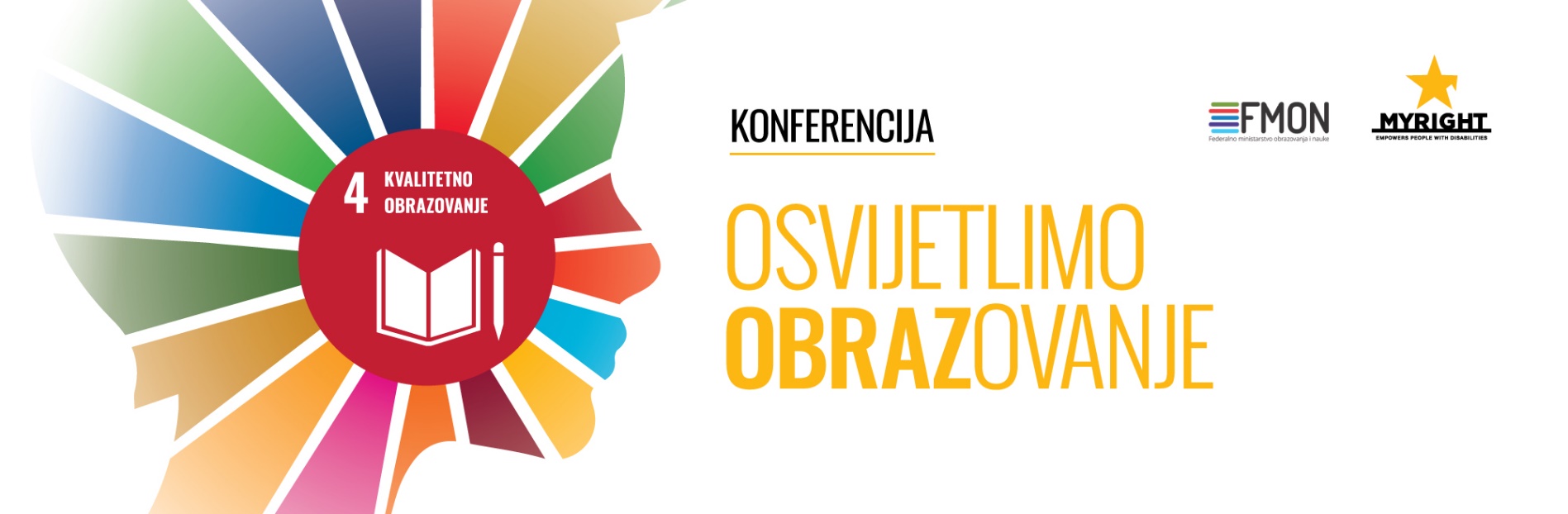 Sarajevo, 30.09.2021.U Sarajevu će se u ponedjeljak, 04. oktobra održati Konferencija o kvalitetnom inkluzivnom obrazovanju u kontekstu ostvarenja cilja 4 Programa održivog razvoja u Bosni i Hercegovini pod imenom „Osvijetlimo OBRAZovanje“Da li Bosna i Hercegovina ima strategiju kvalitetnog inkluzivnog obrazovanja u strategiji ostvarivanja globalnog cilja 4 Programa održivog razvoja za period 2020-2030 – šta je napravljeno do sada i koji su naredni koraci? Šta to konkretno znači za ministarstva obrazovanja, kantone, općine, škole,univerzitete, učitelje, učenike, roditelje – lokalnu zajednicu? Šta je sve još potrebno  uraditi kako bismo se približili ostvarenju cilja 4 Programa održivog razvoja? O inkluzivnom obrazovanju se mnogo govori, i krajnje je vrijeme je da se ujedine svi akteri koji učestvuju u obrazovanju, što je i jedan od ciljeva konferencija.Konferencija „Osvijetlimo OBRAZovanje“ okuplja donosioce odluka, međunarodne i nevladine organizacije i učesnike u inkluzivnom obrazovanju s ciljem refleksije na direktnu povezanost (ne)postojećih strategija i neophodnih propisa i njihove primjene na terenu na kvalitetno inkluzivno obrazovanje za učenika s invaliditetom, s ciljem da nijedno dijete ne bude izostavljeno. Konferencija će se održati u ponedjeljak, 04.oktobra 2021. u hibridnom obliku u periodu  od 10:00-17:00, dok će svi zanteresovani moći pratiti putem linka https://us06web.zoom.us/j/89416208555?pwd=Uk5rZ3FjWDFhaDBvbDRhTGx5WjIrZz09 Konferencija donosi panele na kojim će se raspravljati o važnim temama, kao što su razvijanje pravih kompetencija nastavnika za inkluzivno obrazovanje i kontinuirane doedukacije ili razvijanje sistema podrške u samoj školi kao što su razumna prilagodba i tranzicijski planovi. Posebno će se obraditi tema o tome šta to kvalitetno inkluzivno obrazovanje mora pružiti djetetu i mladoj osobi s invaliditetom da bi se po završetku školovanja mogli zaposliti i sebi osigurati financijski stabilan i kvalitetan život.Zbog svega gore navedenog je potrebno "osvijetliti“ stanje u obrazovanju, i kroz konferenciju donijeti nove, svježe ideje i potaknuti sve aktere da promišljaju o inkluziji u obrazovanju na strateški način. Konferencija je namjenjenima svima koji su na neki način uključeni u obrazovanje, od univerziteta, ministarstava obrazovanja, kao i rada i socijalne politike, općinskih službi za obrazovanje, menadžmenta škola i nastavnika i učitelja, preko nevladinog sektora, pa sve do roditelja i samih učenika – djece i mladih s invaliditetom koji nam moraju biti u fokusu.Konferenciju organizuje MyRight-a u BiH i Federalno ministarstvo obrazovanja i nauke,  uz podršku predstavnika Odbora za zagovaranje za inkluzivno obrazovanje u skladu s članom 24 Konvencije o pravima osoba s invaliditetom iz koalicija organizacija osoba s invaliditetom iz programa MyRight.K R A J –Više o konferenciji:Facebook: MyRight-BiHFacebook: ProbudiSeInstagram: ponosninasebeTwitter: MyRightBiHprobudise.bamyright.bahttp://www.myright.ba/osvijetlimo-obrazovanje-oknnfk2 Kontakt za medije:Ispred Federalnog ministarstva obrazovanja i nauke: Nadija Bandić, pomoćnica ministra, Nadija.Bandic@fmon.gov.ba; nadija.bandic@gmail.com; +387 (0)36 355 712Ispred MyRight-a u BiH: Binasa Goralija, regionalna koordinatorica za Evropu, binasa.goralija@myright.se; +387 (0)33 657 563; +387 (0)62 119 969